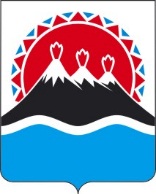 В соответствии с пунктом 5 части 1 статьи 8 Федерального закона от 04.12.2007 № 329-ФЗ «О физической культуре и спорте в Российской Федерации», с пунктом 19 части 2 статьи 4 Закона Камчатского края от 23.06.2021 № 625 «Об отдельных вопросах в области физической культуры и спорта в Камчатском крае» ПРИКАЗЫВАЮ:Утвердить Порядок проведения спортивных мероприятий по национальным видам спорта, развивающимся в Камчатском крае, согласно приложению.Контроль за исполнением настоящего приказа возложить на начальника отдела развития видов спорта и высшего спортивного мастерства Министерства спорта Камчатского края. Настоящий приказ вступает в силу через 10 дней после дня его официального опубликования.   Министр									К.В. ХмелевскийПорядок проведения спортивных мероприятий по национальным видам спорта, развивающимся в Камчатском краеI. Общие положения1. Порядок проведения спортивных мероприятий по национальным видам спорта, развивающимся в Камчатском крае разработан в соответствии с пунктом 5 части 1 статьи 8 Федерального закона от 04.12.2007 № 329-ФЗ «О физической культуре и спорте в Российской Федерации», с пунктом 19 части 2 статьи 4 Закона Камчатского края от 23.06.2021 № 625 «Об отдельных вопросах в области физической культуры и спорта в Камчатском крае». 2. Национальные виды спорта – виды спорта, исторически сложившиеся в этнических группах населения, имеющие социально-культурную направленность и развивающиеся в пределах Камчатского края.3. Спортивные мероприятия по национальным видам спорта, развивающимся в Камчатском крае (далее – спортивные мероприятия) включаются в календарный план физкультурных мероприятий и спортивных мероприятий Камчатского края на текущий год в соответствии с существующим порядком формирования Календарного плана физкультурных мероприятий и спортивных мероприятий Камчатского края.4. Спортивные мероприятия проводятся с учетом возрастных, физиологических особенностей участников и уровня их физической готовности, правил по национальным видам спорта, утвержденным приказом Министерства спорта Камчатского края (далее – Министерство).5. Организатором спортивных мероприятий может быть юридическое или физическое лицо, по инициативе которого проводится спортивное мероприятие, которое осуществляет организационное, финансовое или иное обеспечение подготовки и проведения такого мероприятия. II. Требования к организации и проведению спортивных мероприятий 6. Организация и проведение спортивных мероприятий осуществляется в соответствии с Положением (регламентом) о таком спортивном мероприятии, утверждаемом его организаторами.7. Положение о проведении спортивных мероприятий размещается на официальном сайте Министерства в информационно-коммуникационной сети «Интернет», не менее, чем за 30 календарных дней до начала проведения. 8. Организаторы спортивных мероприятий обеспечивают место проведения соревнований в соответствии с действующими Правилами обеспечения безопасности при проведении официальных спортивных соревнований. 9. Организаторы спортивных мероприятий не позднее чем за 15 дней до их начала назначают главную судейскую коллегию. 10. Организаторы спортивных мероприятий перед началом и завершением спортивных мероприятий проводят церемонию их открытия и закрытия, а также награждение победителей и призеров соревнований в соответствии с действующим порядком о проведении торжественного церемониала открытия и закрытия официальных физкультурных мероприятий и спортивных мероприятий и межмуниципальных официальных физкультурных мероприятий и спортивных мероприятий на территории Камчатского края. 11. Организаторы спортивных мероприятий в ходе их проведения организуют работу главной судейской коллегии на заседании которой утверждаются итоги каждого дня соревнования. 12. Главный судья спортивного мероприятия формирует отчет главного судьи с приложением итоговых протоколов и представляет в Министерство  в срок не позднее 3-х  рабочих дней со дня окончания мероприятия.
МИНИСТЕРСТВО СПОРТА КАМЧАТСКОГО КРАЯПРИКАЗ № г. Петропавловск-Камчатскийот от 06.08.2021Об утверждении Порядка проведения спортивных мероприятий по национальным видам спорта, развивающимся в Камчатском краеПриложение к приказу Министерства спорта Камчатского края 